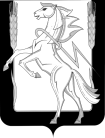 ЧЕЛЯБИНСКАЯ ОБЛАСТЬСОВЕТ ДЕПУТАТОВ АРХАНГЕЛЬСКОГО СЕЛЬСКОГО ПОСЕЛЕНИЯСОСНОВСКОГО МУНИЦИПАЛЬНОГО РАЙОНАРЕШЕНИЕ 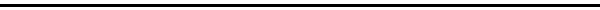 от 24 декабря 2013г. № 106Об утверждении схемы водоснабжения Архангельского сельского поселенияСовет депутатов Архангельского сельского поселенияРЕШАЕТ:Утвердить схему сетей водоснабжения Архангельского сельского поселения (приложение 2).Председатель Совета депутатов                                          Н.В.КучукбаеваПриложение 1  к Решению № 106 от 24 декабря 2013 года«Об утверждении схемы водоснабжения Архангельского сельского поселения»СХЕМА ВОДОСНАБЖЕНИЯ Архангельского сельского  поселенияСосновского муниципального районаЧЕЛЯБИНСКОЙ областина период с 2013 до 2023 ГОДАПОЯСНИТЕЛЬНАЯ ЗАПИСКАс. Архангельское2013 I.  Общие положенияСхема водоснабжения Архангельского сельского поселения  — документ, содержащий материалы по обоснованию эффективного и безопасного функционирования системы водоснабжения, ее развития с учетом правового регулирования.   Основанием для разработки схемы водоснабжения Архангельского  сельского поселения Сосновского муниципального района является:     Федеральный закон от 07.12.2011 года № 416-ФЗ «О  водоснабжении и водоотведении.     Программа комплексного развития систем коммунальной инфраструктуры Архангельского   сельского поселения;     Генеральный план поселения.  Схема водоснабжения разрабатывается в соответствии с документами территориального планирования и программами комплексного развития систем коммунальной инфраструктуры поселения, а также с учетом схем энергоснабжения, теплоснабжения, газоснабжения. Схема водоснабжения и водоотведения разработана на срок 10 лет.II.    Основные   цели и задачи   схемы водоснабжения:определить возможность подключения к сетям водоснабжения объекта капитального строительства и организации, обязанной при наличии технической возможности произвести такое подключение;повышение надежности работы систем водоснабжения в соответствии с нормативными требованиями;минимизация затрат на водоснабжение в расчете на каждого потребителя в долгосрочной перспективе;обеспечение жителей Архангельского сельского поселения при необходимости в подключении к сетям водоснабжения и обеспечения жителей поселения  водой хозяйственно –  питьевого назначения.Раздел 1. Сведения о водоснабжении  по поселению. Краткая характеристика Архангельского сельского поселения Сосновского муниципального района Челябинской области Архангельское сельское поселение образовано в 1926 годуОбщая площадь – 5 523 гаЧисленность населения (2013 г.) - 1110 челОбщая площадь жилищного фонда (2013г.)- 20,6 тыс.кв.м.Основными природными ресурсами поселения являются:Подземные геотермальные воды хозяйственно-питьевого назначения. На территории Архангельского сельского поселения расположены 4 скважины, которые являются собственностью поселения и переданы в хозяйственное ведение частного лица Курамшина Ф.З. определенного сходом жителей с. Архангельское в 2011году. В с.Архангельское для обеспечения населения хозяйственной и питьевой водой действует автоматизированная система подачи воды («безбашенная система»),на левобережной части села и башенная система на правобережной части села. Выполняет работы и оказывает услуги по водоснабжению частное лицо, в том числе:-добыча пресных подземных вод для хозяйственно-питьевого и сельскохозяйственного водоснабжения;-подключения потребителей к системе водоснабжения;-обслуживание центральных водопроводных сетей;-установка приборов учета (водомеров), их опломбировка;-демонтаж и монтаж линий водоснабжения, водонапорных башен;Взаимоотношения  с потребителями  услуг  осуществляются на договорной основе. Качество предоставляемых услуг соответствует требованиям, определенным действующим законодательством. Организация технической эксплуатации систем водоснабжения обеспечивает их надлежащее использование и сохранность.Предоставление услуг по водоснабжению Курамшин Ф.З  производит самостоятельно. Оплата услуг предоставляемых осуществляется непосредственно через кассу.1.2 Проектные решения.Проектные решения  водоснабжения  Архангельского  сельского   поселения Сосновского муниципального района базируются на основе существующей, сложившейся системы  водоснабжения  в соответствии с увеличением потребности на основе генерального плана, с учетом фактического состояния сетей  и  сооружений. Система  водоснабжения   поселения  централизованная, объединенная хозяйственно-питьевая, противопожарная - по назначению, тупиковая – по конструкции.  Подача воды питьевого качества предусматривается населению на хозяйственно-питьевые нужды  и  полив, на технологические нужды производственных предприятий, на пожаротушение.1.3 Источники  водоснабжения,  схема   водоснабжения.Характеристика существующего состояния системы водоснабженияАрхангельского сельского поселения Сосновского района Основным источником водоснабжения населения и хозяйств поселения  являются подземные воды.Водоснабжение Архангельского сельского поселения  осуществляется из  4 водозаборных скважин: см. таблицу 1.Водопроводная сеть жилого фонда представляет собой замкнутую кольцевую систему  водопроводных  труб диаметром 20-110мм. Материал, из которого выполнен водопровод: металл, полиэтилен. Общая протяженность водопроводной сети 14500м. см. таблицу 2 Водоразборных колонок всего -  18 ед. по населенным пунктам:с. Архангельское - 18ед.Поднято воды насосными станциями  всего 35,7 тыс.м3/год.Объем потребления воды  населением 31,5 тыс.м3 за год. Объем потребления воды  сторонними организациями и предприятиями 2,4 тыс.м3 в год. Учет расхода воды в  организациях  ведется по приборам учета. В 2013 году Постановлением «ЕТО» Челябинской области на услуги водоснабжения, установлен тариф для населения в размере 20,10 руб/м3, для бюджетных организаций - 27 руб/м3.     Вопросами по обеспечению населения хозяйственной и питьевой водой занимается Администрация сельского поселения. Источником  водоснабжения, являются подземные воды. Для добычи воды используются глубоководные скважины, имеющие обеззараживающие установки, организованные и благоустроенные зоны санитарной охраны. В подземной питьевой воде определяются следующие загрязнения: общая минерализация, общая жесткость и окисляемость, которые являются природным фактором, независящим от техногенного воздействия на территорию.     Техническое состояние существующих сетей и сооружений водопровода удовлетворительное. Вода  отвечает требованиям норм децентрализованных и централизованных систем питьевого водоснабжения. Всего потребителей: 1110 человек (394 подворья), из них оборудованы водопроводом 352 с населением 920 человекТаблица 1. Протяженность водопроводной сети.                                                                                                            Таблица 2.1.4 Основные проблемы децентрализованных и централизованных систем водоснабжения по поселению:1. Водонапорная башня на правобережной части села по своей  конструкции не может удовлетворить потребность потребителей (двухэтажные строения), поэтому необходимо или увеличить высоту башни или перейти на «безбашенную» систему.  2. Отсутствие  современных технологий водоочистки. 4. Изношенность двух магистральных и тридцати процентов разводящих сетей. 5. Потери воды в процессе транспортировки ее к местам потребления.     Для гарантированного водоснабжения населенных пунктов Архангельского сельского поселения, при полном благоустройстве (устройство водопроводных сетей внутри каждого дома, общественных зданий и зданий коммунального назначения) проектом в перспективе необходимо предусмотреть:-  капитальный ремонт существующих водопроводных сетей  по улицам Комсомольская, Садовая, Мира – всего 2500 метров водопровода;-   прокладка новых сетей водопровода в районах новой застройки;-   бурение и обустройство двух скважин в районах общей застройки.    Новые водопроводные сети необходимо планировать на перспективу  Ø 110÷63 мм из полиэтиленовых труб ПЭ100 SDR17 ГОСТ 18599-200Для учёта расхода воды проектом предлагается устройство водомерных узлов в каждом здании, оборудованном внутренним водопроводом в соответствии. Водомерным узлом планируется также оснастить каждую действующую скважину. Водопроводные сооружения должны иметь зону санитарной охраны в соответствии со СНиП 2.04.02-84 и СанПиН 2.1.4.1110-02.1.5 Зоны санитарной охраны источников  водоснабженияЗоны санитарной охраны должны предусматриваться на всех источниках водоснабжения и водопроводах хозяйственно-питьевого назначения в целях обеспечения их санитарно-эпидемиологической надежности. В целях предохранения источников водоснабжения от возможного загрязнения в соответствии с требованиями СанПиН 2.1.4.1110-02 «Зоны санитарной охраны источников водоснабжения  и  водопроводов питьевого назначения» предусматривается организация зон санитарной охраны из трех поясов:В первый пояс зон санитарной охраны включается территория в радиусе 30 - 50 м вокруг скважины. Территория первого пояса ограждается  и  благоустраивается, запрещается пребывание лиц, не работающих на головных сооружениях.- второго  и  третьего — режимов ограничения. В зону второго  и  третьего поясов на основе специальных изысканий включаются территории, обеспечивающие надёжную санитарную защиту водозабора в соответствии с требованиями Сан Пин 2.1.4.1110-02 «Зоны санитарной охраны источников  водоснабжения   и  водопроводов питьевого назначения». На территории второго  и  третьего поясов устанавливается ограниченный санитарный режим.Раздел 2. Сведения о водоотведении  по поселению.2.1.Проектные предложения.Исходя из изложенного в плане водоснабжения, необходимо предусмотреть: Проведение мероприятий по снижению водоотведения за счет введения систем оборотного водоснабжения, создания бессточных производств и водосберегающих технологий.  Строительство централизованных систем в малых населенных пунктах экономически невыгодно из-за слишком большой себестоимости очистки 1 м3 стока. Архангельское сельское поселение может  быть оснащено автономными установками биологической  и  глубокой очистки хозяйственно бытовых стоков в различных модификациях, а именно: «ЮБАС» производительностью от 1-20м3/сутки, «ТОП-АS-БИОКСИ» производительностью от 1-50 м3/сутки, с обеззараживанием очищенных сточных вод установкой ультразвуковых блоков кавитации «Лазурь». Образующиеся в результате очистки и обеззараживания сточные воды используются для полива территории индивидуального домовладения или отводятся в водосток, а активный ил и осадок для компостирования с последующим внесением в почву в качестве удобрений.Водоотвод дождевых и снеговых вод с территории населенных пунктов и производственных площадок будет производиться системой открытых каналов и лотков. Глава Архангельскогосельского поселения                                                               П.В.Тарасов,№ п/пНаселенный пунктМесто расположенияСостояниеГод постройкиМощностьКуб.м/сутОбъем, м3/сут1с. Архангельскоеправобережная часть скважина №1 северной насосной станции в 100 м восточнее жилого дома по улице Центральная, 1аДействующая1987500651с. Архангельскоеправобережная часть скважина№2 северной насосной станции в 120 м восточнее жилого дома по улице Центральная, 1а Действующая1987500652с. Архангельское левобережная частьскважина №3 по улице Полевой, Резервная1989500402с. Архангельское левобережная частьСкважина №4 по улице Заречная у дома №2Действующая2013350402с. Архангельское левобережная частьп/н              Место расположенияс.АрхангельскоеДата постройкиПротяженность, м1Левобережная часть 2007 год - 4300 м2Правобережная часть198710200 мИТОГО:14 500 м